Bionexohttps://bionexo.bionexo.com/jsp/RelatPDC/relat_adjudica.jspRESULTADO – TOMADA DE PREÇONº2022111EM31243HEMUO Instituto de Gestão e Humanização – IGH, entidade de direito privado e sem fins lucrativos,classificado como Organização Social, vem tornar público o resultado da Tomada de Preços,com a finalidade de adquirir bens, insumos e serviços para o HEMU - Hospital Estadual daMulher, com endereço à Rua R-7, S/N, Setor Oeste, Goiânia, CEP: 74.125-090.Bionexo do Brasil LtdaRelatório emitido em 01/11/2022 11:09CompradorIGH - HEMU - Hospital Estadual da Mulher (11.858.570/0002-14)AV. PERIMETRAL, ESQUINA C/ RUA R7, SN - SETOR COIMBRA - GOIÂNIA, GO CEP: 74.530-020Relação de Itens (Confirmação)Pedido de Cotação : 249023503COTAÇÃO Nº 31243 - MEDICAMENTOS - HEMU OUT/2022Frete PróprioObservações: -*PAGAMENTO: Somente a prazo e por meio de depósito em conta PJ do fornecedor. *FRETE: Sóserão aceitas propostas com frete CIF e para entrega no endereço: RUA R7 C/ AV PERIMETRAL, SETOR COIMBRAGoiânia/GO CEP: 74.530-020, dia e horário especificado. *CERTIDÕES: As Certidões Municipal, Estadual de GoiásFederal, FGTS e Trabalhista devem estar regulares desde a data da emissão da proposta até a data do pagamento*REGULAMENTO: O processo de compras obedecerá ao Regulamento de Compras do IGH, prevalecendo este emrelação a estes termos em caso de divergência.Tipo de Cotação: Cotação EmergencialFornecedor : Todos os FornecedoresData de Confirmação : TodasFaturamentoMínimoValidade daPropostaCondições dePagamentoFornecedorPrazo de EntregaFrete ObservaçõesComercial Cirurgica Rioclarense Ltda-SPJAGUARIÚNA - SP1 dias apósconfirmação1R$ 500,000022/10/202228 ddlCIFnullDeyvison Santos - nulldeyvison.santos@rioclarense.com.brMais informaçõesProgramaçãode EntregaPreço PreçoUnitário FábricaValorTotalProduto CódigoFabricante Embalagem Fornecedor ComentárioJustificativaRent(%) QuantidadeUsuário;- FLUKKA DEACORDO COM ARDC67/2007,(PRODUTO NÃOPODE SERPROSTAVASINPROSTAVASIN 20MCG POMANIPULADOQUANDO É DAESCALAINDUSTRIAL).FARMACIA DE 84,9100 0,0000MANIPULAÇÃO. -DaniellyEvelynPereira DCruzALPROSTADILSOL INJ20MCG POLIOF INJ CXC/10AMP1006388,ACHELIOF INJ CXC/10AMP1006388 -20MCG -INDEFINIDA -ACHEComercialCirurgicaRioclarenseLtda- SPR$R$R$121323-null100 Ampola20MCG -8.491,0000AMPOLA19/10/200:22PHARMEDICE nãorespondeu email1de homologação.-ONCO PREDnão atende acondição depagamento/prazo.TotalParcial:R$1100.000.08.491,0000Total de Itens da Cotação: 3 Total de Itens Impressos: 1TotalGeral:R$8.491,0000Clique aquipara geração de relatório completo com quebra de página1of 101/11/2022 11:12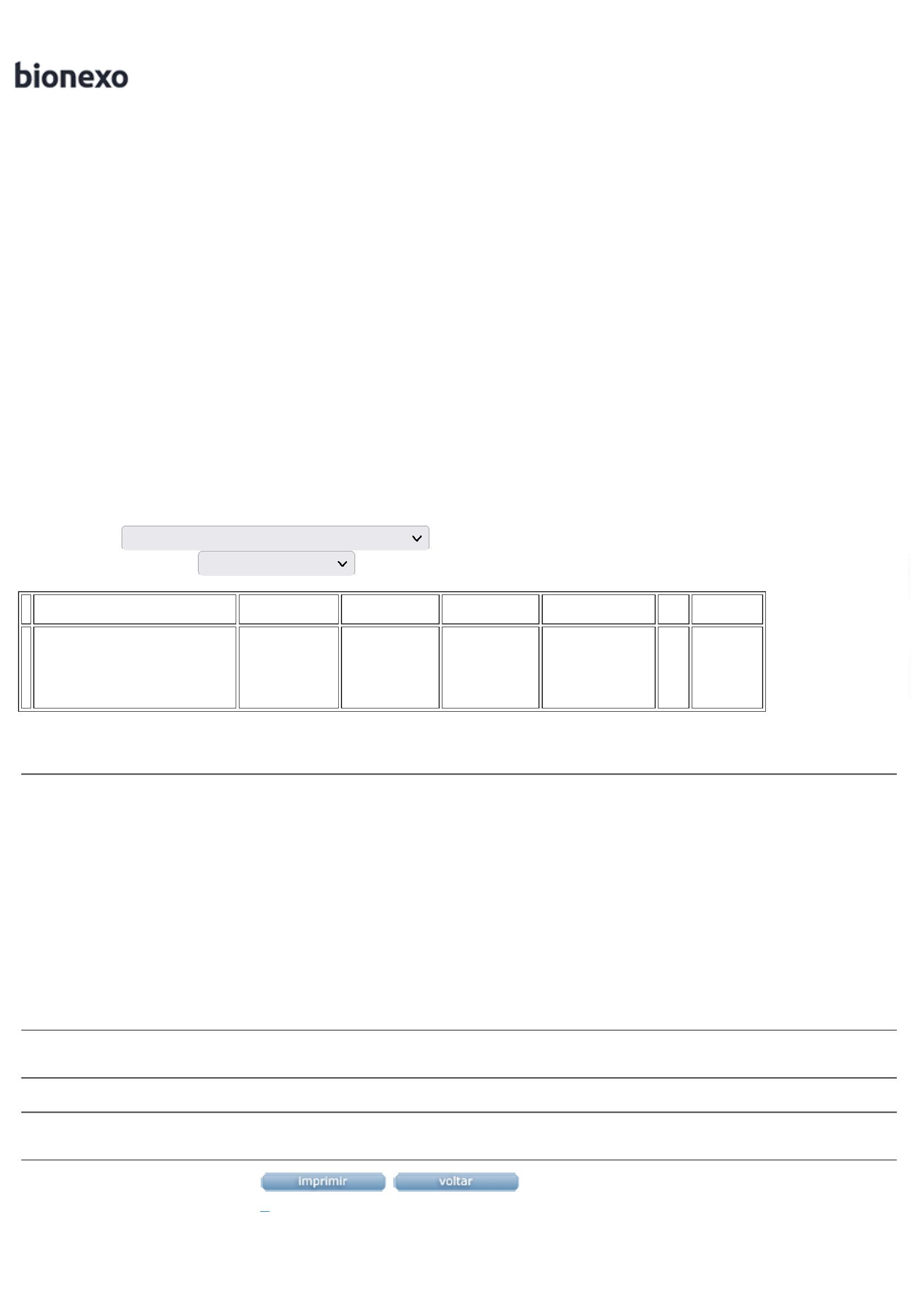 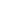 